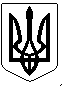 УКРАЇНАПОГРЕБИЩЕНСЬКИЙ МІСЬКИЙ ГОЛОВАВІННИЦЬКОГО РАЙОНУ  ВІННИЦЬКОЇ ОБЛАСТІ	РОЗПОРЯДЖЕННЯ 16  листопада   2021 року         м. Погребище                           №  200Про внесення змін до розпорядженняПогребищенського міського голови від 03 листопада 2021 року № 192Керуючись статтею 53, частиною 8 статті 59 Закону України «Про місцеве самоврядування в Україні»,  пунктом  2.3 Положення про виконавчий комітет Погребищенської міської ради, затвердженого рішенням 8 сесії  Погребищенської міської ради  8 скликання  від 08 квітня 2021 року № 5-8-8/446, рішення комісії з техногенно-екологічної безпеки та надзвичайних ситуацій Вінницької обласної державної адміністрації від 15 листопада 2021 року, з метою дотримання карантинних обмежень ЗОБОВ’ЯЗУЮ: 1. Внести зміни до п.1 розпорядження  Погребищенського міського голови від 03 листопада 2021 року №  192 «Про скликання засідання виконавчого комітету Погребищенської міської ради», виклавши його в такій редакції:  «Скликати  засідання  виконавчого  комітету  Погребищенської  міської ради  17 листопада   2021  року о 10.00 годині  в приміщенні  Погребищенської міської ради за адресою: м. Погребище,                                      вул. Б.Хмельницького, 110 (велика зала для засідань).2. Контроль за виконанням цього розпорядження покласти на керуючого справами (секретаря) виконавчого комітету Погребищенської міської ради Фроєско Л.М. Погребищенський міський голова                                  С. ВОЛИНСЬКИЙ